WCPiT/EA/381-80/2023 Poznań, 21.11.2023 r.Uczestnicy postępowaniaDotyczy: postępowania o zamówienie publiczne w trybie podstawowym, o którym mowa w art. 275 pkt. 1 ustawy „Prawo zamówień publicznych” pn. „Dostawa wyrobów medycznych do podaży leków”	Zgodnie z art. 284 ust. 2 ustawy Prawo Zamówień Publicznych z dnia 11 września 2019 r. 
(Dz. U. z 2022 r. poz. 1710 ze zm.) Wielkopolskie Centrum Pulmonologii i Torakochirurgii SP ZOZ udziela wyjaśnień dotyczących Specyfikacji Warunków Zamówienia:PYTANIA I ODPOWIEDZIPytanie 1:Zamawiający w pakiecie 3 umieścił produkty nietożsame, o różnym przeznaczeniu i funkcjonalności leczniczej, dostępne u różnych wykonawców. Czy w celu umożliwienia składania ofert konkurencyjnych cenowo, Zamawiający wyrazi zgodę na składanie ofert na poszczególne pozycje w pakiecie 3 lub wydzieli pozycje 2-5 do oddzielnego pakietu?Produkty różnej tożsamości i przeznaczeniu (Rampa z drenem, porty żylne, igły do portu) mają odmienne przeznaczenie użytkowe i są możliwe do nabycia u innych wykonawców. W tym przypadku w pakiecie 3 nie została zachowana tożsamość przedmiotowa zamówienia (dotyczy produktów przeznaczonych do identycznego lub podobnego sposobu użytku), a ponadto istnieje możliwość wykonania zamówienia u innych wykonawców. Zatem skoro pakiet nr 3 w tym samym czasie nie ma tożsamości przedmiotowej zamówienia i może być wykonany przez różnych wykonawców, mamy do czynienia z odrębnymi zamówieniami, w związku z tym pakiet 3 nie może stanowić jednego zamówienia (pakietu).Odpowiedź: Zamawiający pozostawia zapisy SWZ bez zmian.Pytanie 2:W związku z postępowaniem WCPIT/EA/381-80/2023 kierujemy pytanie dotyczące możliwości dopuszczenia produktu dla pozycji 2,3,4 o cechach zbliżonych i tej samej funkcjonalności medycznej jako równoważnego, zgodnie z paragrafem III, punktami 5. 6 i 7 SWZNasza firma przeprowadziła badania i analizę kompleksowej oceny produktu, który chcielibyśmy równolegle zatwierdzić jako równoważny. Dane techniczne, opinia użytkowników - specjalistów w dziedzinie medycyny zgodnie wskazują, że ten produkt spełnia wszystkie wymagane normy i standardy jakościowe. Jego cechy zbliżone do obecnego produktu w pakiecie 3, a także identyczną funkcjonalność medyczną pozwalają przypuszczać, że będzie on równoważny pod względem wydajności i skuteczności.W związku z powyższym prosimy o wyrażenie opinii Użytkownika na temat dopuszczenia tego produktu jako równoważnego?Wierzymy, że takie dopuszczenie pozwoli na wybór, bez utraty jakości medycznej i zmniejszając jednocześnie koszty.Jeśli istnieją jakiekolwiek wymagania dotyczące norm lub procedury, które powinniśmy wypełnić w celu uzyskania dopuszczenia równoważnego rozwiązania to prosimy o wskazanie ich, abyśmy mogli dostarczyć wszystkie niezbędne informacje i dokumenty.Bardzo dziękuję za czas i uwagę poświęcone naszemu pytaniu. Proponujemy: Port w całości wykonany z tworzywa wysokosprawnego- korpus portu i element ustalający są wykonane z tworzywa sztucznego przeznaczonego do implantów medycznych (polisulfon) z cewnikiem o dł. 63 cm, poliuretanowym, z Komorą  zapobiegająca powstawaniu skrzeplin (bez martwych stref ), wycięcia w podstawie poru ( ułatwienie dla personelu przy obsłudze portu) , 3 otwory mocujące wypełnione silikonem , Waga portu : 4,9g, Wysokość portu : 12.1mm Podstawa 26.7 mm , średnica membrany 12,7 mm – wyposażenie : mechanizm mocujący cewnik igła tępa , igła  Hubera zakrzywiona 22 g, Igła prosta 22 g , igła wprowadzająca  18 G , rozrywalna  koszulka , prowadnica  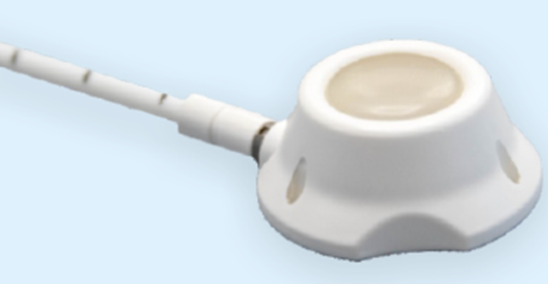 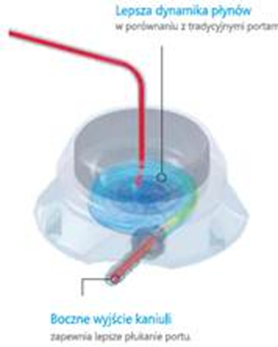 Możliwość podawania kontrastu PSI do 300, grawer CT w podstawie portu w celu łatwiejszej lokalizacji•	Maksymalna ilość wkłuć: igły 19/20G - 1000 wkłuć, igły 22G - 1500 wkłuć,•	Pacjent z portem może być skutecznie skanowany w systemie MR w następujących warunkach: statyczne pole magnetyczne 1,5 - Tesla(1,5T), 3- Tesla (3T), 7- Tesla (7T), maksymalny przestrzenny gradient pola 4500G/cm(45T/m)•	W zestawie paszport w języku polskim, pakiet edukacyjny dla pacjenta oraz bransoletka.•	Sterylna osłona głowicy z samoprzylepną powierzchnią z żelem 15 g.18x120. Klej eliminuje potrzebę stosowania żelu pod osłonę – eliminuje tworzenie pęcherzyków. Teleskopowe składanie zapewnia sterylną aplikację. Dzięki minimalnej ilości produktów w zestawie przyspiesza i ułatwia pracę personelowi medycznemu. Zalety: brak gumek, brak żelu w głowicy, brak pozostałości kleju, bez lateksuDla pozycji 2 6F Dla pozycji 3 8FOdpowiedź: Zamawiający pozostawia zapisy SWZ bez zmian.Pytanie 3:Czy Zamawiający dopuści bezpieczną igłę Hubera, niesilikonowaną, zakrzywioną o atraumatycznym szlifie, z karbowanymi, odpinanymi skrzydełkami, z drenem o dł. 18cm, z zaciskiem i złączem luer-lock, z osłoną zabezpieczającą przeciw samozakłuciu, z przezroczystą podstawą i miękką, nienasiąkliwą pianką o grubości 4mm, zapewniającą pacjentowi komfort użytkowania, stosowana do wstrzyknięć ciśnieniowych – maksymalne ciśnienie do 325 Psi (oznaczenie na opakowaniu), do podawania kontrastu, do wlewów, możliwe w środowisku CT, nie zawiera lateksu i DEHP.  Igły w rozmiarach 19G, 20G i 22G o długościach: 15, 20, 25, 32, 38mm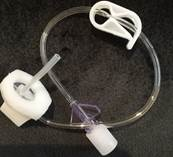 Odpowiedź: Zamawiający pozostawia zapisy SWZ bez zmian.Pytanie 4:Czy Zamawiający dopuści zaoferowanie zestawu z uniwersalną pętlą o średnicy 1,8 mm i długości 160 cm, w komplecie 2 gaziki z otworem ( 5 x 5 cm), opakowanie zbiorcze zawierające 5 sztuk, pozostałe parametry według opisu.Odpowiedź: Zamawiający pozostawia zapisy SWZ bez zmian.Pytanie 5:Pakiet 1 pozycja 1-4:Czy zamawiający dopuści strzykawkę 2-częściową z tłokiem w kolorze mlecznym/białym?Odpowiedź: Zamawiający pozostawia zapisy SWZ bez zmian.Pytanie 6:Pakiet 1 pozycja 1-4:Czy zamawiający dopuści strzykawki 2-częściowe z pojedynczym zabezpieczeniem przed wypadnięciem tłoka?Odpowiedź: Zamawiający pozostawia zapisy SWZ bez zmian.Pytanie 7:Pakiet 1 pozycja 1-4:Czy zamawiający dopuści strzykawki 2-częściowe jedynie z logiem producenta na cylindrze?Odpowiedź: Zamawiający pozostawia zapisy SWZ bez zmian.Pytanie 8:Pakiet 1 pozycja 3:Czy zamawiający dopuści strzykawkę 2-częściową, która ma skalę co 0,2ml?Odpowiedź: Zamawiający dopuszcza strzykawkę 2-częściową, która ma skalę co 0,2ml.Pytanie 9:Pakiet 1 pozycja 6: Czy zamawiający dopuści:•Pozwala na wielokrotne bezigłowe pobieranie lub dodawanie płynów do i z worków oraz butelek•Pomaga zachować sterylność leku w butelce lub worku•Czas użytkowania do 7 dni•Wolny od ftalanów, lateksu i części metalowych•Korpus jest przezierny i przezroczysty co pomaga zmniejszyć ilość infekcji układu krwionośnego•Powierzchnia zaworu jest całkowicie płaska co ułatwia dezynfekcję•Droga przepływu jest prosta, przebiega bez zakłóceń i jest łatwa do przepłukania.•Zaprojektowany zgodnie z normą ISO 594-1 i ISO 594-2, więc może być bezpiecznie używany z innymi końcówkami Luer.•Pakowane po 100 sztukOdpowiedź: Zamawiający pozostawia zapisy SWZ bez zmian.Pytanie 10:Pakiet 1 pozycja 6: Czy zamawiający dopuści:Przyrząd do wielokrotnego pobierania leków z fiolek wielodawkowychPosiada filtr bakteryjny, łącznik Luer-Lock z zatyczką zapewniającą szybkie otwieranie i szczelne zamknięcieWyprofilowany uchwyt, ostro zakończony kolec.Odpowiedź: Zamawiający pozostawia zapisy SWZ bez zmian.Pytanie 11:Pakiet 1 pozycja 6:Przyrząd do wielokrotnego pobierania oraz aspiracji roztworów i leków; krótkotrwały czas stosowania, brak kontaktu z ciałem oraz nieinwazyjność przyrządu podnosi surowe wymogi dotyczące szczelności i bezpieczeństwa materiału.pewna ochrona przeciwko zanieczyszczeniom podczas poboru dzięki filtrowi cząsteczkowemu 5µm połączonego z filtrem bakteryjnym 1,2 µm.Odpowiedź: Zamawiający pozostawia zapisy SWZ bez zmian.Pytanie 12:Pakiet 1 pozycja 7-10:Czy zamawiajacy dopuści strzykawkę 3- częściową, które posiadają jedynie logo producenta na cylindrze?Odpowiedź: Zamawiający pozostawia zapisy SWZ bez zmian.Pytanie 13:Pakiet 1 pozycja 7:Czy zamawiający dopuści strzykawkę 3-częściową 30 ml, która posiada rozszerzona skalę 30/33ml?Odpowiedź: Zamawiający pozostawia zapisy SWZ bez zmian.Pytanie 14:Pakiet 1 pozycja 7:Czy zamawiający dopuści strzykawkę 3-częściową, która jest pakowana w opakowaniu zbiorczym po 50 szt z odpowiednim przeliczeniem w formularzu asortymentowo-cenowym?Odpowiedź: Zamawiający dopuszcza strzykawkę 3-częściową, która jest pakowana w opakowaniu zbiorczym po 50 szt z odpowiednim przeliczeniem w formularzu asortymentowo-cenowym.Pytanie 15: Pakiet 1 pozycja 8:Czy zamawiajacy dopuści strzykawkę 3-częściową, która jest sterylizowana tlenkiem etylenu?Odpowiedź: Zamawiający pozostawia zapisy SWZ bez zmian.Pytanie 16:Pakiet 1 pozycja 8:Czy zamawiający dopuści strzykawkę 3- częściową 10 ml z rozszerzoną skala 10/12ml?Odpowiedź: Zamawiający pozostawia zapisy SWZ bez zmian.Pytanie 17: Pakiet 1 pozycja 9:Czy zamawiający dopuści strzykawkę 3-częściową 3 ml, która jest sterylizowana tlenkiem etylenu?Odpowiedź: Zamawiający pozostawia zapisy SWZ bez zmian.Pytanie 18:Pakiet 1 pozycja 9:Czy zamawiajacy dopuści strzykawkę 3-częściową 3 ml, która jest pakowana w opakowaniu zbiorczym po 100 szt z odpowiednim przeliczeniem w formularz asortymentowo-cenowym?Odpowiedź: Zamawiający dopuszcza strzykawkę 3-częściową 3 ml, która jest pakowana w opakowaniu zbiorczym po 100 szt z odpowiednim przeliczeniem w formularz asortymentowo-cenowym.Pytanie 19:Pakiet 1 pozycja 10:Czy zamawiający dopuści strzykawkę 3-częściową 20 ml z rozszerzoną skalą 20/22ml?Odpowiedź: Zamawiający pozostawia zapisy SWZ bez zmian.Pytanie 20: Pakiet 1 pozycja 10:Czy zamawiający dopuści strzykawkę 3-częściową 20 ml pakowaną w opakowaniu zbiorczym po 50 szt z odpowiednim przeliczeniem w formularzu asortymentowo-cenowym?Odpowiedź: Zamawiający dopuszcza strzykawkę 3-częściową 20 ml pakowaną w opakowaniu zbiorczym po 50 szt z odpowiednim przeliczeniem w formularzu asortymentowo-cenowym.Pytanie 21:Pakiet 1 pozycja 11-14:Czy Zamawiający wydzieli poz. 11-14 do osobnego pakietu, takie rozwiązanie pozwoli innym firmom specjalizujący się w danym asortymencie, na złożenie konkurencyjnej oferty, a tym samym umożliwi Zamawiającemu na osiągnięcie oszczędności i wymiernych korzyści finansowych?Odpowiedź: Zamawiający pozostawia zapisy SWZ bez zmian.Pytanie 22:Pakiet 1 pozycja 13:Czy zamawiający odstąpi od wymogu aby kaniula była w rozmiarze 12G, takie rozwiązanie wskazuje na konkretnego producenta. W zamian możemy zaproponować kaniulę w rozmiarze 14G w rozmiarze 2,2x 45 przepływ 343ml/min? Kaniula wykonana z PTFE.Odpowiedź: Zamawiający pozostawia zapisy SWZ bez zmian.Pytanie 23:Dotyczy pakiet 1 poz. 4 Zwracamy się z prośba o dopuszczenie i wycenienie strzykawek pakowanych w op. a’50 szt. z odpowiednim przeliczeniem Zamawianych ilości i zaokrągleniem do pełnych opakowań tj. do 1844 op.Odpowiedź: Zamawiający dopuszcza strzykawki pakowane w op. a’50 szt. z odpowiednim przeliczeniem Zamawianych ilości i zaokrągleniem do pełnych opakowań tj. do 1844 op.Pytanie 24:Dotyczy pakiet 1 poz. 1-4 Czy Zamawiający wymaga aby opakowanie każdej pojedynczej sztyki strzykawki było rozróżnione kolorystycznie w zależności od pojemności strzykawki?Odpowiedź: Zamawiający pozostawia zapisy SWZ bez zmian.Pytanie 25:Dotyczy pakiet 1 poz. 6 Czy Zamawiający dopuści aparat do przygotowywania i pobierania leków z pojemników typu Mini Spike 2 posiadający filtr powietrza 0,45 µm, duży, płaski uchwyt ochraniający miejsce wkłucia kolca, dostęp bezigłowy - zawór Safeflow, możliwość użycia 7 dni lub 200, dostęp bezigłowy z możliwością dezynfekcji, dostęp kompatybilny ze strzykawkami luer-lock i luer-slip, bez zawartości DEHP, lateksu, PCV, BisfenolA, pakowany pojedynczo, jałowy, sterylizowany EO?Odpowiedź: Zamawiający pozostawia zapisy SWZ bez zmian.Pytanie 26:Dotyczy pakiet 1 poz. 7, 8, 9 Zwracamy się z prośba o dopuszczenie i wycenienie strzykawek pakowanych w op. a’100 szt. z odpowiednim przeliczeniem Zamawianych ilości i zaokrągleniem do pełnych opakowań?Odpowiedź: Zamawiający dopuszcza strzykawki pakowane w op. a’100 szt. z odpowiednim przeliczeniem Zamawianych ilości i zaokrągleniem do pełnych opakowań.Pytanie 27:Dotyczy pakiet 1 poz. 10 Zwracamy się z prośba o dopuszczenie i wycenienie strzykawek pakowanych w op. a’50 szt. z odpowiednim przeliczeniem Zamawianych ilości i zaokrągleniem do pełnych opakowań?Odpowiedź: Zamawiający dopuszcza strzykawki pakowane w op. a’50 szt. z odpowiednim przeliczeniem Zamawianych ilości i zaokrągleniem do pełnych opakowań.Pytanie 28:Dotyczy pakiet 1 poz. 11 Czy Zamawiający dopuści zaoferowanie Strzykawki napełnione roztworem soli fizjologicznej 0,9%. Strzykawki przeznaczone do procedury przepłukiwania wkłuć dożylnych. Podwójna sterylizacja pozwala na używanie w standardowych procedurach jak i do użytku na blokach operacyjnych. Końcówka Luer Lock, tłok zapobiegający cofaniu krwi do cewnika, gotowa do użycia bez konieczności odblokowywania tłoka, podwójnie sterylizowane wewnątrz i na zewnątrz radiacyjnie, opakowanie ograniczające generowanie zanieczyszczeń mechanicznych, wyrób zakwalifikowany do klasy IIa, na cylindrze oznaczenie objętości roztworu (piktogram) i oznaczone o zgodności z USP, zgodne z ISO EN: 7886-1. Pojemność nominalna 3 ml, skala do 3 ml i z wypełnieniem 3 ml. Strzykawka posiada średnicę cylindra odpowiadającej strzykawce 10Odpowiedź: Zamawiający pozostawia zapisy SWZ bez zmian.Pytanie 29:Czy Zamawiający dopuści zaoferowanie Strzykawki napełnione roztworem soli fizjologicznej 0,9%. Strzykawki przeznaczone do procedury przepłukiwania wkłuć dożylnych. Podwójna sterylizacja pozwala na używanie w standardowych procedurach jak i do użytku na blokach operacyjnych. Końcówka Luer Lock, tłok zapobiegający cofaniu krwi do cewnika, gotowa do użycia bez konieczności odblokowywania tłoka, podwójnie sterylizowane wewnątrz i na zewnątrz radiacyjnie, opakowanie ograniczające generowanie zanieczyszczeń mechanicznych, wyrób zakwalifikowany do klasy IIa, na cylindrze oznaczenie objętości roztworu (piktogram) i oznaczone o zgodności z USP, zgodne z ISO EN: 7886-1. Pojemność nominalna 10 ml, skala do 10 ml i z wypełnieniem 10 ml. Strzykawka posiada średnicę cylindra odpowiadającej strzykawce 10Odpowiedź: Zamawiający pozostawia zapisy SWZ bez zmian.Pytanie 30:Prosimy o dopuszczenie w pakiecie 2, w miejsce pierwotnych parametrów, zestawów do przezskórnej gastrostomii endoskopowej stosowanych w celu zabezpieczenia wolnego dostępu do przewodu pokarmowego w wersji "Push" lub "Pull" celem dostarczania substancji odżywczych, lekarstw, drenażu żołądka lub dekompresji. Zestaw zawiera: dren PEG, igłę typu trocar, pętlę do przeciągnięcia drutu, skalpel, obłożenie z otworem, komplet gazików, nożyczki i pean, adaptery do odżywiania i podawania leków, klamrę do zamknięcia drenu oraz plastikowy pierścień mocujący. Rozmiary: średnica rurki odżywiajacej 20 lub 24 Fr. Zestawy typu "Push" akceptują prowadnik 0.035". Sterylny, jednorazowego użytku. Zestaw pakowany pojedynczo.Odpowiedź: Zamawiający dopuszcza zestawy o parametrach opisanych w powyższym pytaniu.Pytanie 31:Pakiet 1 poz. 111.Prosimy o dopuszczenie zaoferowania sterylnegoroztwóru 0,9% NaCl o objętości min. 3 ml, w strzykawce sterylnej z zewnątrz, z końcówką Luer-Lock umożliwiającą dokładne dopasowanie do gniazda cewnika naczyniowego, z długim korek zamykającym o długości min.12 mm, posiadającym gwintowane przedłużenie zamykającym wejście do strzykawki Luer Lock, zapobiegającym przypadkowej kontaminacji wejścia do strzykawki. z tłokiem zapobiegającym cofaniu krwi do cewnika, specjalna budowa tłoka eliminująca zwrotny napływ krwi do cewnika (zerowy refluks). Ogranicznik tłoka strzykawki zgodny z normą ISO 7886-1, gotowa do użycia bez konieczności odblokowywania tłoka, , klasa IIb. sterylizowana radiacyjnie Okres ważności min. 24 m-ce, tak jak obecnie stosowane. Opakowanie 100szt.Odpowiedź: Zamawiający pozostawia zapisy SWZ bez zmian.Pytanie 32:Pakiet 1 poz. 11Prosimy o dopuszczenie zaoferowania produktu: Strzykawka do przepłukiwania z 3 ml 0,9% NaCl - strzykawka napełniona fabrycznie roztworem NaCl, o pojemności 3 ml. Posiadająca średnicę cylindra odpowiadającej strzykawce o pojemności 10ml. niezawierającej lateksu, DEHP, PVC, konserwantów. Ułatwiającej szybką kontrolę zapasów i minimalizację błędów za pomocą kodu kreskowego z matrycą danych. System gotowy do użycia z nakładanym korkiem zmniejszającym ryzyko zanieczyszczenia mikrobiologicznego. Specjalna budowa tłoka eliminuje zwrotny napływ krwi do cewnika, potwierdzony zerowy refluks. Wyrób medyczny klasy IIa. Sterylizowana parowo. Okres ważności 24 miesiące. Opakowanie 100 sztuk.Odpowiedź: Zamawiający pozostawia zapisy SWZ bez zmian.Pytanie 33:Pakiet 1 poz. 12Prosimy Zamawiającego o dopuszczenie równoważnej gotowej do użycia strzykawki do przepłukiwania dostępu naczyniowego fabrycznie napełnionej NaCl 0,9 %, o objętości 10 ml w strzykawce sterylnej z zewnątrz - z końcówką Luer-Lock umożliwiającą dokładne dopasowanie do gniazda cewnika naczyniowego,  gotowa do użycia  bez konieczności odblokowywania tłoka, jałowa, sterylna wewnątrz i na zewnątrz , pakowana w opakowaniu umożliwiającym jego otwarcie w sposób ograniczający generowanie  zanieczyszczeń mechanicznych, bez zawartości celulozy, z wyraźnie zaznaczonym  optycznie i wyczuwalnie miejscem otwierania – szerokość listka do otwierania min. 0,8 cm, umożliwiającym  otwarcie po linii zgrzewu, bez konieczności rozdzierania, klasa IIb. Maksymalna objętość cylindra 14 ml. Z białym korkiem zamykającym, niegwiantowanym o długości 10 mm, całkowicie osłaniającym kołnierz portu strzykawki od zewnątrz, uniemożliwiającym jego dotknięcie przed oraz w trakcie odkręcania. Okres ważności min. 24 m-ce. Sterylizacja radiacyjna. Na cylindrze graficzny znacznik obszaru sterylnego i oznaczenie o zgodności z USP na cylindrze. Strzykawka spełnia  wymagania normy dla strzykawek ISO EN: 7886-1. Opakowanie 50szt.Odpowiedź: Zamawiający pozostawia zapisy SWZ bez zmian.Pytanie 34:Pakiet 1 poz. 12Prosimy o dopuszczenie zaoferowania produktu: Strzykawka do przepłukiwania z 10 ml 0,9% NaCl - strzykawka napełniona fabrycznie roztworem NaCl, o pojemności 10 ml. Posiadająca średnicę cylindra odpowiadającej strzykawce o pojemności 10ml. nizawierąjącej lateksu, DEHP, PVC, konserwantów. Ułatwiającej szybką kontrolę zapasów i minimalizację błędów za pomocą kodu kreskowego z matrycą danych. System gotowy do użycia z nakładanym korkiem zmniejszającym ryzyko zanieczyszczenia mikrobiologicznego. Specjalna budowa tłoka eliminuje zwrotny napływ krwi do cewnika, potwierdzony zerowy refluks. Wyrób medyczny klasy IIa. Sterylizowana parowo. Okres ważności 24 miesiące. Opakowanie 100 sztuk.Odpowiedź: Zamawiający pozostawia zapisy SWZ bez zmian.Pytanie 35:Pakiet 1 poz. 5Prosimy Zamawiającego o dopuszczenie Zestaw do transferu - dostęp do worka bez odpowietrzenia z bezigłowym dostępem z płaską i gładką membraną z możliwością min.600 aktywacji. Produkt sterylny. Opakowanie 50 szt.Odpowiedź: Zamawiający pozostawia zapisy SWZ bez zmian.Pytanie 36:Pakiet 1 poz. 6Prosimy Zamawiającego o dopuszczenie zamknięty systemu do pobierania z worków i butelek, z odpowietrzeniem - filtrem wlotu powietrza (na boku przyrządu okrągły filtr zabezpieczony klapką), możliwość użycia 7 dni lub 140 aktywacji, wyposażony w zawór bezigłowy z płaską powierzchnią do dezynfekcji, umożliwiająca bezigłowe dostrzyknięcie i pobieranie płynu z worka. Zawór posiadający objętość wypełnienia poniżej 0,5ml.  Bez zawartości DEHP, lateksu, PCV, BisfenolA, pakowany pojedynczo, jałowy, sterylizowany EO lub radiacyjnie. Opakowanie min.25 szt.Odpowiedź: Zamawiający pozostawia zapisy SWZ bez zmian.Pytanie 37:Pakiet 1 poz. 7Prosimy Zamawiającego o dopuszczenie opakowania 100szt.Odpowiedź: Zamawiający dopuszcza opakowania 100szt.Pytanie 38:Pakiet 1 poz. 8 i 9Prosimy Zamawiającego o dopuszczenie sterylizacji tlenkiem etylenu.Odpowiedź: Zamawiający pozostawia zapisy SWZ bez zmian.Pytanie 39: Pakiet 1 poz. 9Prosimy Zamawiającego o dopuszczenie opakowania max.100szt.Odpowiedź: Zamawiający dopuszcza opakowania max.100szt.Pytanie 40:Pakiet 1 poz. 10Prosimy Zamawiającego o dopuszczenie opakowania max.100szt.Odpowiedź: Zamawiający dopuszcza opakowania max.100szt.Pytanie 41:Zwracam się z prośbą o informację dotyczącą zapisu w projektowanych postanowieniach umowy par. 2 pkt. 11 b):Dla asortymentu z pakietów 1 Zamawiający wymaga dostaw paletowych i w związku z tym zapakowania Przedmiotu Umowy na niepołamanych paletach zwykłych lub euro (w zależności od potrzeb) i starannego zabezpieczenia folią stretch. Czy Zamawiający nie popełnił omyłki pisarskiej dotyczącej sposobu przewozu wyrobów z Pakietu nr 1?Odpowiedź: Zamawiający nie popełnił omyłki pisarskiej.Objętość wypełnienia zaworuObjętość wypełnienia zaworu i kolca0,085 ml0,55 ml